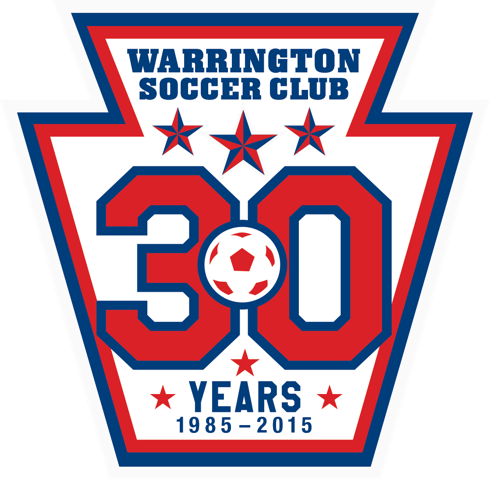 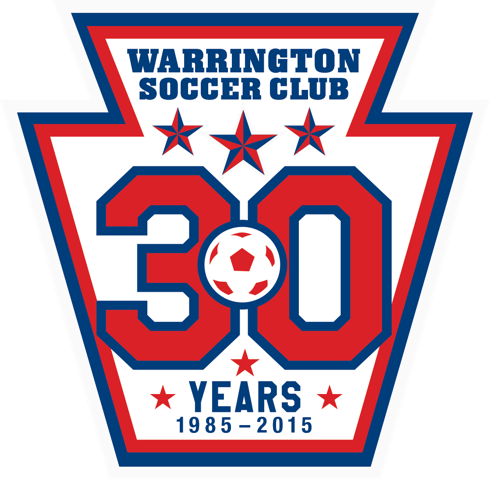 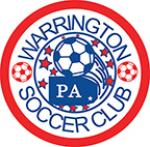 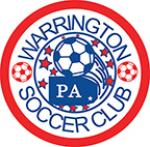    PROUDLY CELEBRATING OUR 30th YEARWarrington Youth Soccer League Sponsorship Form 2014 The Warrington Soccer Club depends on local businesses like yours for financial support. By participating as a sponsor, your company can take part in our mission to foster the physical, mental and emotional growth and development for kids in a fun, healthy and competitive environment. Company Name: _____________________Website (URL): _________________________________________Contact Name: _______________Phone Number: _________________        E-Mail: ___________Credit Card information: ( Visa, MC, Discover) __________________________ Exp Date: _____________PLEASE ATTACH A BUSINESS CARD OR AD FOR WORDING TO BE INCLUDEDPlease complete this application and return it with your check made payable to:  Warrington Soccer Club, Attn : Sponsorship Director, P.O. Box 605, Warrington, PA 18976For more information please contact:  Jodi Curry 215-805-0204 or Jim Keyser 215-343-7470Warrington Soccer Club is a non-profit (501)(c)(3) volunteer organization serving local youths and families in the Bucks and Montgomery area. Thank you for supporting the Warrington Soccer ClubSponsorship Level: ( check one)Ultimate Level - $2499 ____ (Company name on back of 10 Intramural Team shirts, a plaque with team photo, hyperlink on club website, 4 e-mail blasts sponsorships throughout the year, and 12 Union tickets)Master Level - $999  ______      ( Company name on back of 4 IM Team’s shirts, a plaque with team photo, hyperlink on club  website for 1 year, Business name on field sign  AND 4 tickets to a Union Soccer game)Platinum Level - $699    _______   ( Company name on back of 3 IM Team’s shirts, a plaque with team photo, hyperlink on club website for 1 year and  Business name on field sign)Gold Level - $499            _______ ( Company name on back of 2 IM Team’s  shirts and  a plaque with team photo)Silver Level - $299           _______  ( Company name on back of 1 IM Team’s shirts and a plaque with team photo)Bronze Level - $199        _______( Hyperlink on club website for 1 year)